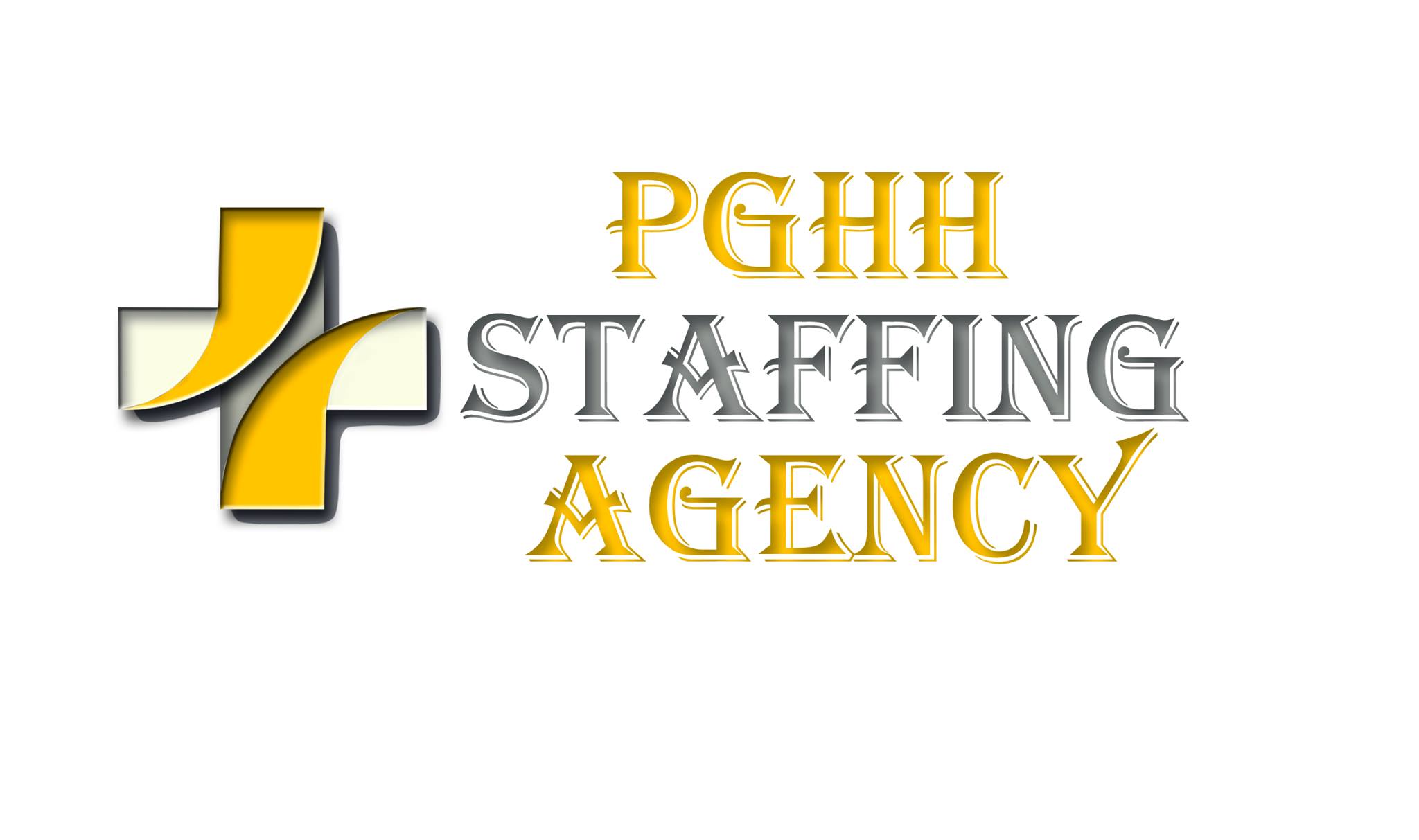 Companion/Sitter Caregiver Companion/Sitter Caregiver provides services in an effort to maintain or increase the functioning capacity of clients being served; keeping them independent in their homes. These services will be provided to elderly, handicapped, or convalescing individuals.Working conditions: All caregivers work in the clients’ homes, assisting them with keeping a home running as normally as possible. Duties and Responsibilities: Cleaning- for client safety and comfort – kitchen, bedroom, bathroom, laundry, changing sheets, and light housework of clients living spaces Meals – shopping for food, cooking food, following special diets, serving food, feeding client Emotional support – companionship, teaching, having conversations, playing cards Transportation – errands, medical appointments Communication – coordinating patient care with other members of health care team; reporting changes in patient condition to family, agency and medical team; keep records of patient care Requirements:Must be able to bend down, lift, and do other things associated with cleaning, cooking and care giving. Must also be able to handle patient suffering that might be due to physical or emotional problems at home. Since most clients cannot be left alone, caregivers will be required to take “on duty meal break” and not leave the clients home during the break. 